Christina Perri – Jar Of Hearts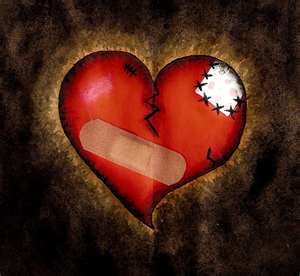 I know I can't take one more step towards you
Cause all that's waiting is ___________
And don't you know I'm not your ghost anymore?
You lost the love I __________  ____  _______

I learned to live, half-alive
And now you _______ me one more time

And who do you think you are?
Runnin' 'round leaving __________
Collecting your _______ of hearts
And tearing love apart

You're gonna catch a cold
From the ________ inside your soul
So _______ _______ ______ for me
Who do you think you are?

I hear you're asking all around
If I am anywhere to be found
I have grown too __________
To ever fall back in your arms

Dear, it took so long
Just to feel alright
Remember how to put back
The light in my eyes

I wish I had missed
The first time that we _________
'Cause you broke all your _____________
And now you're __________ you don't get to get me back

Who do you think you are?
Runnin' 'round leaving scars
Collecting your jar of hearts
And tearing love apart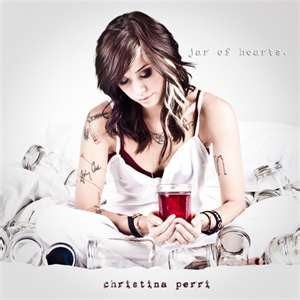 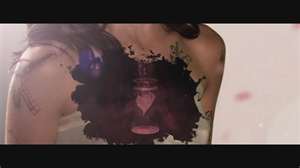 Your task is to write a journal entry.You can use short phrases or words from the song but your final piece of writing must be original. Your word limit for this task is 300 words, so you must think carefully about your vocabulary and style. 